SAMI 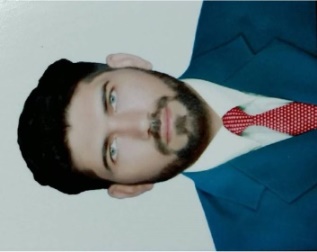 Position:  MEP PLANNING/ PROJECT ENGINEERExperience: 16 Years                               Location: DUBAI, UAE. Visa status: Employment visa with NOC (IMMEDIAT JOIN)	Educational Qualifications: 	BACHELOR TECHNOLOGY ELECTRICAL ELECTRONICS Email:  sami.380946@2freemail.com Key Skills: Electrical, MEP, Planning, Project Management, Maintenance, HVAC, SEWA Approved, HSE	Summary of Career Presenting 16 Year diversified experience, within various legendary industries environments, including High-rise Construction, Production, Atomic Energy and Gas manufacturing.Familiar DEWA, SEWA, IEC, DCD, BS and NFPA70 regulation. Able to work Multiple Projects simultaneously and complete them on time and under budget.Familiar with all MEP methodologies as well as corresponding equipment, material, tools and manpower allocating related to MEP activities.Responsible for Planning & execution projects by coordinating/managing design, engineering, project Planning & scheduling (MSP, PRIMAVERA), monitoring, cost estimating, construction and commissioning activities.Excellent communication and project management skills, High ability to conduct good working relationships with contractors, supplier, clients and other departments. Experience in maintenance, troubleshooting and commissioning of different kinds of HVAC Unit. Calculate heating & cooling load, size of ducts and Lighting Systems.Preventive & Breakdown maintenance of HT/LT Motors up to 1000 KW, ACB/VCB, HT/LT Panels, HVAC, Hydraulic Valves and Gen set CATERPILLER up-to 1MW, Gas Turbine/Compressor Air Filtration Instrumentations: Temperature controllers, thermocouples, Tension controllers, Pressure controllers, Line Position Controller, different type of switches,  Edge position controllers ,RTD, Transmitters, transducers, resolvers and encoders, Pneumatic Valves, Load cells, etc.Have good knowledge of Electrical Mechanical and Hydraulics system drawing, Data sheets, cable layout, prepare BOQ, BOP, Quotation, contract documents, subcontract agreements and Proposal.Expertise in installing, testing, commissioning & maintenance of electrical equipment, BMS system, fire alarm systems, CCTV Cameras, telecom & intercom.Planning and implementing preventive maintenance schedules of various machineries and instruments to increase machine up time and equipment reliability.  Proficient in the use of Primavera P6, MS Excel, MS Word, MS PowerPoint, Outlook, logixpro, etcReview the general contract and contract documents and confirm the budget setup and project milestones in conjunction with Project LeadMajor Roles in Various Organizations MEP Planning Engineer (DANAT AL AIN TECHNICAL CONTRACTORS), UAE.	 -      JULY 2016 – till date (02 Years)Maintenance & Automation Engineer (GROUP OF BIN LADEN), Saudi Arabia. 	-      Nov 2013 - May 2016 (03 Year)Electrical Engineer Maintenance (BAWAZEER GROUP OF COMP.), Saudi Arabia.-     July 2010 - Aug 2013 (03 Years)MAINTENANCE Sr. TECH (CHASHMA NUCLEAR POWER PLANT), Pakistan	-    Apr2010- July2010 (03 Months)Asst. Electrical Engineer (WEST-POINT INDUS HOME LTD), Pakistan.		-     June 2004 – Jan 2010(06 Years)Technician (MEDI GAS PVT LIMITED), Pakistan					-   May 2002 – May 2004(02 Years) (Details on Next Page)Educational QualificationsBACHELOR IN TECHNOLOGY (HONS) ELECTRICAL ELECTRONICS – 	PRESTON UNIVERISTY, Pakistan –2009DIMPLOMA OF ASSOCIATE ENGINEERING ELECTRICAL – 	Govt. College of Technology, Pakistan -	 1998Computer Skills/ Software Skills  Primavera P6 Portfolio management systemProgrammable Logic Controller (PLC): Allen Bradley- Micro logic 1200 series C (RS LOGIX 500), Siemens S7SCADA: Wonderware-InTouch10, CX SupervisorAchievements/ AppreciationAppreciation and job completion letter from  Mr Lee Yoke Yu Installation Service Dept. of LUWA (HVAC)Appreciation and job completion letter from  Ahmad ILOU Service Technician of KARL MAYER (SIZING)Appreciation and job completion letter from  Rainer Nuber Engineer LOOSE INTERNATIONAL (BOILER)Appreciation and job completion letter from  ROLAND KLEMENT & MATTHIAS KROMM Services and Automation Engineer  COMACO (WIBAU ASPHALT BATCHING PLANT)Trainings / CERTIFICATION NEBOSH IGC in Occupational Health and Safety	–	   	        NEBOSH Leicester, UNITED KINGDOM.HABC LV3 Risk Assessment 				–	   HIGHFIELD QUALIFICATIONS, UNITED KINGDOM.Automation engineer				–  (SCHNIEDER ELECTRIC) SMEC Automation pvt Ltd. INDIA.FIRST AID & FIRE-FIGHTING (in House)		–	        WEST POINT- INDUS HOME Pvt Ltd. PAKISTAN.Employment Records  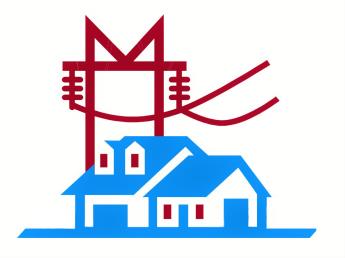 Name of Institution: 	DANAT AL AIN TECHNICAL CONTRACTORS, SHARJAH | UAEJob position 	: 	MEP Planning & Project EngineerYear	: 	JULY 2016 – till date. The DANAT AL AIN TECHNICAL CONTRACTORS is a MEP Contractor that provides MEP, BMS and CCTV installation activities in high- raises buildings and villas. It’s worked with AL TURATH AL ASEEL Contracting & Elect. Mech. LLC BUDAI as MEP Sub-Contractors on ministry villas in RAS UL KHAIMAAs a MEP PLANNINGP & PROJECT ENGINEER my Responsibilities are Planning, Manage and monitoring the work according local, national code and customer specification to ensure project and develop company standards under time schedule and cost. Preparing the bids, Quotations, BOQ, BOP and manage the workforce.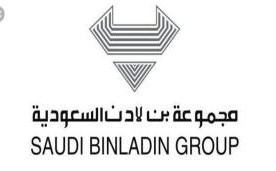 Name of Institution: 	GROUP OF BIN LADEN |SAUDI ARAB.Job position 	: 	Maintenance & Automation EngineerYear	: 	Nov 2013 to May 2016. GROUP OF BIN LADEN is biggest and a world class Engineering, Procurement and Construction Company that provides engineering, construction, procurement, project management, installation and commissioning to project owners and operators. It’s build ROYAL MAKKAH TOWER 120 FLOORS.As a Maintenance & Automation Engineer my duties were to prepare MEP & Electrical Maintenance, Automation, Installation, Commissioning and Operation. I have been lead several projects of electrical, MEP & automation and completed as per international, regional and client standards and requirements.I upgraded LIEBHER, OCMER & HARRIER of concrete batching plant, WIBAU asphalt plant and repaired PUTZMEISTER concrete pump and got my promotion as a MAINTENANCE HEAD in my 1st year of joining.Name of Institution: 	BAWAZEER GROUP OF COMPANIES |SAUDI ARAB.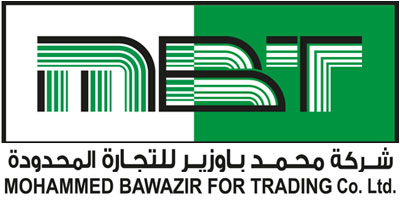 Job position 	: 	Electrical Engineer Maintenance Year	: 	July 2010 to Aug 2013. BAWAZEER is a group of companies. It’s products export quality diapers, tissue and packaging food items such as sugar, salt, black paper etc. Saudi airline is one of its clients. As an Electrical Engineer Maintenance my duties were Preventive & Breakdown maintenance of HT/LT Motors up to 1000 KW, ACB/VCB, HT/LT Panels, HVAC, Switchgear, Hydraulic Valves, Different types of Instruments and support in-house modification and upgrading projects by either modifying existing drawings or developing new drawings.  Maintain and updating records as per the audit requirements. 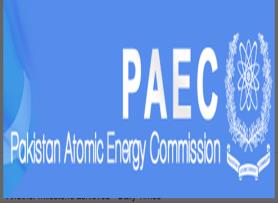 Name of Institution: 	CHASHMA NUCLEAR POWER PLANT |PakistanJob position 	: 	MAINTENANCE Sr. TECHYear	: 	Apr 2010 to July 2010. CHASHMA NUCLEAR POWER PLANT are being built and operated by the Pakistan Atomic Energy Commission (PAEC) with Chinese support. It’s 2 x 325 MW pressurized water reactors (PWR). As a MAINTENANCE Sr. TECH my duties were Shut down maintenance of over all Nuclear power plan.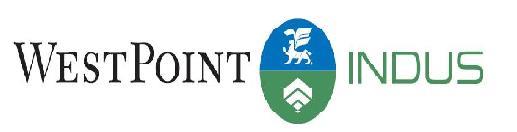 Name of Institution: 	WEST-POINT INDUS HOME LIMITED |PakistanJob position 	: 	Asst. Electrical EngineerYear	: 	June 2004 – Jan 2010. WEST-POINT INDUS HOME LIMITED is a textile production company with Self-Sufficient in Energy Needs and ASIA’s largest Water Treatment PlantIt was a joint venture between West- Point UK (well-known Production company covering all around the globe) and Indus Group (Pakistan’s leading production company).As an Asst. Electrical Engineer my duties were involving complete Engineering, Procurement, Construction, Commissioning activities, installation, troubleshooting, Erection and cabling of Power Station, Boiler and Water Treatment Plant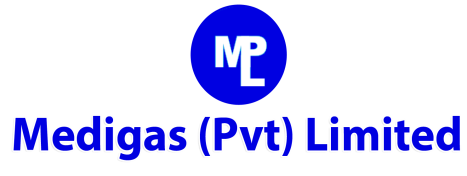 Name of Institution: 	MEDI GAS PVT LIMITED |PakistanJob position 	: 	TechnicianYear	: 	May 2002 – May 2004. MEDI GAS is Gas Manufacturer and Supplier Company. Its manufactures Oxygen, Nitrogen and Nitrous Oxide Gas and Deals in all kind of Medical, Industrial Gases and Equipment.As a Technician my duties were involving complete Maintenance, Troubleshooting, Testing Gas Quality, Testing Cylinder and Maintain RecordsPersonal DetailsDate of Birth	:	01 MAY 1983Gender		:	MaleReligion		:	IslamNationality		:	PakistaniMarital Status	:	MarriedLanguage Known	:	English, Arabic, Urdu, Hindi, Punjabi, IndonesianDriving License	:	Yes ( UAE, Saudi Arab, Pakistan)Reason for Leaving	:	looking for better career prospects, professional growth and work opportunitiesCurrent Salary	:	6000 + Medical + Accommodation + Car + other benefit as per law